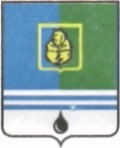 					РЕШЕНИЕДУМЫ ГОРОДА КОГАЛЫМАХанты-Мансийского автономного округа - ЮгрыОт «21» февраля 2018г.							 №178-ГД О внесении изменения в решение Думы города Когалыма от 09.02.2006 №207-ГДВ соответствии с Уставом города Когалыма, постановлением Администрации города Когалыма от 24.10.2016 №2561 «Об утверждении положения о порядке осуществления муниципального земельного контроля в границах городского округа города Когалым», Дума города Когалыма РЕШИЛА:1. В решение Думы города Когалыма от 09.02.2006 №207-ГД «Об утверждении Положения о комитете по управлению муниципальным имуществом Администрации города Когалыма» (далее – решение) внести следующее изменение:1.1. Пункт 2.2.41 раздела 2 приложения к решению признать утратившим силу.2. Опубликовать настоящее решение в газете «Когалымский вестник».ПредседательГлаваДумы города Когалымагорода Когалыма____________А.Ю.Говорищева_______________Н.Н.Пальчиков